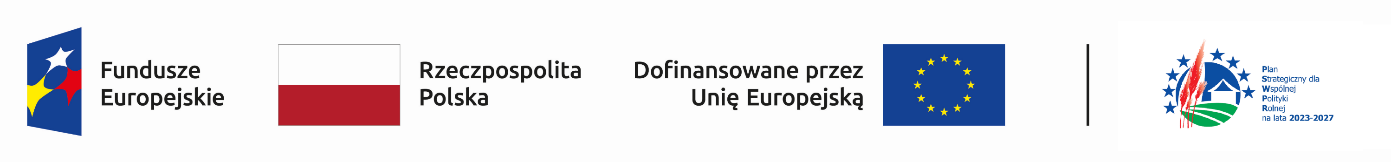 Kryteria wyboru realizowane przez Stowarzyszenie „Lokalna Grupa Działania Pojezierze Brodnickie” w ramach Programu Regionalnego Funduszy Europejskich dla Kujaw i Pomorza 2021 – 2027 dla priorytetu FEKP.07 Fundusze europejskie na rozwój lokalny w ramach Działania FEKP.07.02 Wsparcie dzieci i młodzieży poza edukacją formalną na obszarach objętych LSR dla przedsięwzięcia w ramach LSR: Strefy aktywności młodych osób.													Kryteria wyboru projektu:	W systemie 0 – 1 na każde z pytań 1 – 11 po uzupełnieniu każda ocena musi wynieść „Tak” = 1 pkt..................................... W każdym kryterium nie wyklucza się wykorzystania w ocenie spełniania kryterium informacji dotyczących wnioskodawcy lub projektu pozyskanych w inny sposób.2 Rozporządzenie Parlamentu Europejskiego i Rady (UE) nr 2021/1060 z dnia 24 czerwca 2021 r. ustanawiające wspólne przepisy dotyczące Europejskiego Funduszu Rozwoju Regionalnego, Europejskiego Funduszu Społecznego Plus, Funduszu Spójności, Funduszu na rzecz Sprawiedliwej Transformacji i Europejskiego Funduszu Morskiego, Rybackiego i Akwakultury, a także przepisy finansowe na potrzeby tych funduszy oraz na potrzeby Funduszu Azylu, Migracji i Integracji, Funduszu Bezpieczeństwa Wewnętrznego i Instrumentu Wsparcia Finansowego na rzecz Zarządzania Granicami i Polityki Wizowej (Dz. Urz. UE L 231/159 z 30.06.2021) (dalej: Rozporządzenie 2021/1060).3 W każdym kryterium przez „wnioskodawcę” rozumiemy też partnera/partnerów, chyba że kryterium stanowi inaczej.Kryteria wyboru projektu:W systemie wielopunktowym od 0 do 8 pkt ( w zależności od kryterium )Uwaga: zajęć edukacyjnych wykazanych w wierszach: 7,8,9, 10 nie wolno łączyć ze sobą.SUMA PUNKTÓW……….										…………………………………………………….											/ Miejscowość, data, czytelny podpis /Uwaga: treść oświadczeń musi wynikać z zapisów we wniosku.Projekt jest wybrany, gdy uzyska co najmniej 40% punktów / tzn. 17,20  pkt. / z maksymalnej ilości punktów wynoszącej 43,00.Kryteria wyboru realizowana przez Stowarzyszenie „Lokalna Grupa Działania Pojezierze Brodnickie” w ramach Programu Regionalnego Funduszy Europejskich dla Kujaw i Pomorza 2021 – 2027 dla priorytetu FEKP.07 Fundusze europejskie na rozwój lokalny w ramach Działania FEKP.07.04 Wspieranie integracji społecznej na obszarach objętych LSR dla przedsięwzięcia w ramach LSR: Zespoły aktywnych osób.	Kryteria wyboru projektu:	W systemie 0 – 1 na każde z pytań 1 – 11 po uzupełnieniu każda ocena musi wynieść „Tak” = 1pkt..................................... W każdym kryterium nie wyklucza się wykorzystania w ocenie spełniania kryterium informacji dotyczących wnioskodawcy lub projektu pozyskanych w inny sposób.2 Rozporządzenie Parlamentu Europejskiego i Rady (UE) nr 2021/1060 z dnia 24 czerwca 2021 r. ustanawiające wspólne przepisy dotyczące Europejskiego Funduszu Rozwoju Regionalnego, Europejskiego Funduszu Społecznego Plus, Funduszu Spójności, Funduszu na rzecz Sprawiedliwej Transformacji i Europejskiego Funduszu Morskiego, Rybackiego i Akwakultury, a także przepisy finansowe na potrzeby tych funduszy oraz na potrzeby Funduszu Azylu, Migracji i Integracji, Funduszu Bezpieczeństwa Wewnętrznego i Instrumentu Wsparcia Finansowego na rzecz Zarządzania Granicami i Polityki Wizowej (Dz. Urz. UE L 231/159 z 30.06.2021) (dalej: Rozporządzenie 2021/1060).3 W każdym kryterium przez „wnioskodawcę” rozumiemy też partnera/partnerów, chyba że kryterium stanowi inaczej.Kryteria wyboru grantu:Kryteria wyboru projektu:W systemie wielopunktowym od 0 do 8 pkt ( w zależności od kryterium )Uwaga: zajęć edukacyjnych wykazanych w wierszach: 1,2,3, 5 nie wolno łączyć ze sobą.SUMA PUNKTÓW……….										…………………………………………………….										/ Miejscowość, data, czytelny podpis /Uwaga: treść oświadczeń musi wynikać z zapisów we wniosku.Projekt jest wybrany, gdy uzyska co najmniej 40% punktów / tzn. 15,60  pkt. / z maksymalnej ilości punktów wynoszącej 39,00.-------------------------------------------------------------------------------------------------------------------------------------------------------------------------------Stowarzyszenie „Lokalna Grupa Działania Pojezierze Brodnickie”, Karbowo ul. Wczasowa 46, 87-300 Brodnica; Tel/fax + 48 56 49 34404; KRS 0000320535; REGON 340535232; 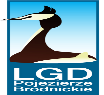 NIP 8741735934; e-mail: biuro@lgdpojezierzebrodnickie.pl; www.lgdpojezierzebrodnickie.pl L.p.NazwaDefinicja1Tak/Nie/Do uzup1Termin, miejsce i forma złożenia wnioskuW tym kryterium sprawdzamy:Czy termin,  miejsce i forma złożenia wniosku jest zgodny z ogłoszeniem o naborze ( nie ma opcji „Do uzupełnień” ) 2Zgodność wniosku z przedmiotem naboruW tym kryterium sprawdzamy:Czy zapisy we wniosku są zgodne z przedmiotem naboru.3Realizacja przez wniosek celu LSR, przez osiąganie zaplanowanych w   LSR wskaźników.W tym kryterium sprawdzamy:Czy we wniosku założono osiągnięcie celu LSR, przez osiągnięcie zaplanowanych w LSR wskaźników4Poprawność wyliczenia kwoty wsparciaW tym kryterium sprawdzamy:Czy wnioskodawca poprawnie wyliczył kwotę wsparcia.5Poprawność formalna wniosku, jego kompletność i spójność merytoryczna, w tym załączenia wymaganych załącznikówW tym kryterium sprawdzamy:Czy jest poprawność formalna wniosku, jest kompletny i spójny merytorycznie oraz czy są załączone wymagane dokumenty6Projekt jest zgodny z właściwymi przepisami prawa unijnegoW kryterium sprawdzimy, czy projekt jest zgodny z właściwymi przepisami prawa unijnego, tj. czy:projekt nie został fizycznie ukończony lub w pełni wdrożony przed złożeniem wniosku o dofinansowanie projektu w rozumieniu art. 63 ust. 6 rozporządzenia nr 2021/10602;wnioskodawca3 nie rozpoczął realizacji projektu przed dniem złożenia wniosku o dofinansowanie projektu lub złożył oświadczenie, że realizując projekt przed dniem złożenia wniosku o dofinansowanie projektu, przestrzegał obowiązujących przepisów prawa dotyczących danego projektu, zgodnie z art. 73 ust. 2 lit. f) rozporządzenia nr 2021/1060.wnioskodawca zobowiązał się do weryfikacji spełnienia warunków wynikających z treści tego kryterium na etapie wyboru grantobiorców. Kryterium jest weryfikowane w oparciu o wniosek o dofinansowanie projektu. 7Projekt jest zgodny z zasadą równości szans i niedyskryminacji, w tym dostępności dla osób z niepełnosprawnościamiW kryterium sprawdzimy czy:1. projekt jest zgodny ze standardem minimum realizacji zasady równości kobiet i mężczyzn (na podstawie 5 kryteriów oceny określonych w załączniku nr 1 do Wytycznych dotyczących realizacji zasad równościowych w ramach funduszy unijnych na lata 2021-2027).2. wnioskodawca zobowiązał się do weryfikacji spełnienia warunków wynikających z treści tego kryterium na etapie wyboru grantobiorców.Kryterium jest weryfikowane w oparciu o wniosek o dofinansowanie projektu.8Projekt jest zgodny ze standardem minimum realizacji zasady równości kobiet i mężczyznW kryterium sprawdzimy czy:1. projekt jest zgodny ze standardem minimum realizacji zasady równości kobiet i mężczyzn (na podstawie 5 kryteriów oceny określonych w załączniku nr 1 do Wytycznych dotyczących realizacji zasad równościowych w ramach funduszy unijnych na lata 2021-2027).2. wnioskodawca zobowiązał się do weryfikacji spełnienia warunków wynikających z treści tego kryterium na etapie wyboru grantobiorców.Kryterium jest weryfikowane w oparciu o wniosek o dofinansowanie projektu.9Projekt jest zgodny z Kartą Praw Podstawowych Unii EuropejskiejW kryterium sprawdzimy czy:projekt jest zgodny z Kartą Praw Podstawowych Unii Europejskiej z dnia 26 października 2012 r. (Dz. Urz. UE C 326/391 z 26.10.2012) w zakresie odnoszącym się do sposobu realizacji, zakresu projektu i wnioskodawcy.Zgodność projektu z Kartą praw podstawowych Unii Europejskiej na etapie oceny należy rozumieć jako brak sprzeczności pomiędzy wnioskiem o dofinansowanie projektu a wymogami tego dokumentu lub stwierdzenie, że te wymagania są neutralne wobec zakresu i zawartości projektu. Dla wnioskodawców i oceniających mogą być pomocne Wytyczne Komisji Europejskiej dotyczące zapewnienia poszanowania Karty praw podstawowych Unii Europejskiej przy wdrażaniu europejskich funduszy strukturalnych i inwestycyjnych, w szczególności załącznik nr III.2. wnioskodawca zobowiązał się do weryfikacji spełnienia warunków wynikających z treści tego kryterium na etapie wyboru grantobiorców.Kryterium jest weryfikowane w oparciu o wniosek o dofinansowanie projektu. 10Projekt jest zgodny z Konwencją o Prawach Osób NiepełnosprawnychW kryterium sprawdzimy czy:1.projekt jest zgodny z Konwencją o Prawach Osób Niepełnosprawnych sporządzoną w Nowym Jorku dnia 13 grudnia 2006 r. (Dz. U. z 2012 r. poz. 1169 z późn. zm.) w zakresie odnoszącym się do sposobu realizacji, zakresu projektu i wnioskodawcy.Zgodność projektu z Konwencją o Prawach Osób Niepełnosprawnych na etapie oceny należy rozumieć jako brak sprzeczności pomiędzy wnioskiem o dofinansowanie projektu a wymogami tego dokumentu lub stwierdzenie, że te wymagania są neutralne wobec zakresu i zawartości projektu.2. Wnioskodawca zobowiązał się do weryfikacji spełnienia warunków wynikających z treści tego kryterium na etapie wyboru grantobiorców.Kryterium jest weryfikowane w oparciu o wniosek o dofinansowanie projektu.11Projekt jest zgodny z zasadą zrównoważonego rozwojuW kryterium sprawdzimy czy:1.projekt jest zgodny z zasadą zrównoważonego rozwoju określoną w art. 9 ust. 4 Rozporządzenia 2021/1060.2. wnioskodawca zobowiązał się do weryfikacji spełnienia warunków wynikających z treści tego kryterium na etapie wyboru grantobiorców.Kryterium jest weryfikowane w oparciu o wniosek o dofinansowanie projektu.Lp.Rodzaj kryterium wyboru projektuOpis kryteriumOcena punktowaŹródło weryfikacji kryteriumPrzyznane punkty i uzasadnienie12W projekcie będzie realizowane szkolenie związane z przedsiębiorczością w wymiarze co najmniej 20 godzin zegarowych przez specjalistę posiadającego kwalifikacje odpowiednie do tego zajęcia.Preferowane są projekty w których prowadzone będzie szkolenie z przedsiębiorczości, co jest odpowiedzią na niską przedsiębiorczość na naszym obszarze i elementem do rozwoju uczestników projektu.- w projekcie wnioskodawca będzie prowadził szkolenie z przedsiębiorczości w wymiarze co najmniej 20 godzin zegarowych – 2,00 pkt- w projekcie wnioskodawca nie będzie prowadził szkolenia z przedsiębiorczości w wymiarze co najmniej 20 godzin zegarowych – 0,00 pkt Kryterium weryfikowane w oparciu o treść wniosku o dofinansowanie13W projekcie prowadzone będą zajęcia w wymiarze co najmniej 20 godzin zegarowych związanych z  wszechstronnym rozwojem kompetencji niezbędnych w dojrzałym uczestnictwie w życiu społecznym przez specjalistę posiadającego kwalifikacje odpowiednie do tego zajęcia.Preferowane są projekty w których prowadzone będą zajęcia w wymiarze co najmniej 20 godzin zegarowych związanych z  wszechstronnym rozwojem kompetencji niezbędnych w dojrzałym uczestnictwie w życiu społecznym: podejmowania się odpowiedzialności za siebie i grupę, rozwijaniu sprawności porozumiewania się, obycia z kamerą, umiejętności zabierania głosu, wyrażania swojego zdania, argumentowania i szukania kompromisu.- w projekcie wnioskodawca będzie prowadził zajęcia w wymiarze co najmniej 20 godzin zegarowych związanych z wszechstronnym rozwojem kompetencji niezbędnych w dojrzałym uczestnictwie w życiu społecznym – 2,00 pkt- - w projekcie wnioskodawca nie będzie prowadził zajęć w wymiarze co najmniej 20 godzin zegarowych związanych z wszechstronnym rozwojem kompetencji niezbędnych w dojrzałym uczestnictwie w życiu społecznym – 0,00 pktKryterium weryfikowane w oparciu o treść wniosku o dofinansowanie.14W projekcie prowadzone będą zajęcia w wymiarze co najmniej 20 godzin zegarowych związanych z  nauką języka angielskiego przydatnego w życiu codziennym przez specjalistę posiadającego kwalifikacje odpowiednie do tego zajęcia.Preferowane są projekty w których prowadzone będą zajęcia w wymiarze co najmniej 20 godzin zegarowych związanych z nauką języka angielskiego przydatnego w życiu codziennym.- w projekcie wnioskodawca będzie prowadził zajęcia w wymiarze co najmniej 20 godzin zegarowych związanych z nauką języka angielskiego przydatnego w życiu codziennym – 2,00 pkt- w projekcie wnioskodawca nie będzie prowadził zajęć w wymiarze co najmniej 20 godzin zegarowych związanych z nauką języka angielskiego przydatnego w życiu codziennym – 0,00 pktKryterium weryfikowane w oparciu o treść wniosku.15W projekcie prowadzone będą zajęcia w wymiarze co najmniej 10 godzin zegarowych związanych z  udzielaniem pierwszej pomocy w nagłych przypadkach związanych z życiem codziennym przez specjalistę posiadającego kwalifikacje odpowiednie do tego zajęcia.Preferowane są projekty w których prowadzone będą zajęcia w wymiarze co najmniej 10 godzin zegarowych związanych z udzielaniem pierwszej pomocy w nagłych przypadkach związanych z życiem codziennym.- w projekcie wnioskodawca będzie prowadził zajęcia w wymiarze co najmniej 10 godzin zegarowych związanych z udzielaniem pierwszej pomocy w nagłych przypadkach związanych z życiem codziennym – 2,00 pkt.- w projekcie wnioskodawca nie będzie prowadził zajęć w wymiarze mniejszym niż 10 godzin zegarowych związanych z udzielaniem pierwszej pomocy w nagłych przypadkach związanych z życiem codziennym – 0,00 pkt.Kryterium weryfikowane w oparciu o treść wniosku.16Realizacja projektu w partnerstwie z organizacją pozarządową posiadającą siedzibę na obszarze LSR na podstawie zawartego porozumienia w formie pisemnej.Preferowane są projekty realizowane w partnerstwie z organizacją pozarządową posiadającą siedzibę na obszarze LSR na podstawie spisanego porozumienia zgodnie z postanowieniami zawartymi w LSR.- Wnioskodawca będzie realizował projekt wspólnie z organizacją pozarządową posiadającą siedzibę na obszarze LSR – 8,00 pkt.- Wnioskodawca nie będzie realizował projektu z organizacją pozarządową posiadającą siedzibę na obszarze LSR – 0,00 pkt.Kryterium weryfikowane w oparciu o treść wniosku i oświadczenie wnioskodawcy na druku sporządzonym przez LGD (załącznik numer 1M) oraz przedstawionym porozumieniu potwierdzającym wspólną realizację projektu.17Do konsumpcji podawane będą produkty żywnościowe z produkcji: ekologicznej lub regionalnej lub wytworzonych metodami tradycyjnymi. Preferowane są projekty w których do konsumpcji podawane będą produkty żywnościowe z produkcji ekologicznej lub regionalnej lub wytworzonych metodami tradycyjnymi - Wnioskodawca zobowiązał się, że uczestnikom zajęć do konsumpcji będzie podawał produkty żywnościowe z produkcji ekologicznej lub regionalnej lub wytworzonych metodami tradycyjnymi – 2,00 pkt. - Wnioskodawca uczestnikom zajęć do konsumpcji nie będzie podawał produktów żywnościowych z produkcji ekologicznej lub regionalnej lub wytworzonych metodami tradycyjnymi – 0,00 pkt.Kryterium weryfikowane w oparciu o treść wniosku i oświadczenie wnioskodawcy na druku sporządzonym przez LGD ( załącznik numer 2M ) oraz ofertami sprzedaży produktów ekologicznych lub regionalnych lub wytworzonych metodami tradycyjnymi.18Uzyskanie wskaźnika rezultatu powyżej 60 % polegającego na nabyciu kwalifikacji przez uczestników grantu. Preferowane są projekty o wyższym wskaźniku rezultatu polegającego na nabyciu kwalifikacji przez uczestników grantu po opuszczeniu programu poświadczonym uzyskaniem stosownego zaświadczenia.  - Wnioskodawca osiągnie minimalny poziom wskaźnika rezultatu na poziomie powyżej 60 % - 8,00 pkt.- Wnioskodawca nie zakłada osiągniecia  wskaźnika rezultatu na poziomie  powyżej 60 % - 0,00 pkt.Kryterium weryfikowane w oparciu o treść wniosku.19Budżet - niezbędność wydatków do realizacji zaplanowanych działań.- wydatki wynikają bezpośrednio z opisanych działań oraz przyczyniają się do osiągnięcia wskaźników projektu w sposób adekwatny i  efektywny,- wszystkie koszty są kwalifikowalne i racjonalne - wydatki są zgodne z aktualnymi wytycznymi dotyczącymi kwalifikowalności wydatków na lata 2021- 2027,- niezastosowania przez wnioskodawcę katalogu stawek maksymalnych - poprawność sporządzania budżetu,- koszty administracyjne są zgodne z katalogiem kosztów wskazanym w Zasadach udzielania wsparcia na projekty objęte grantem (zostały zakwalifikowane  do prawidłowej kategorii). Koszty administracyjne nie przekraczają 15% grantu (dofinansowania). Wszystkie wskazane powyżej kwestie oceniane są łączne. Kryterium punktowane na podstawie subiektywnej oceny członka Rady.Kryterium punktowe 0,00 – 4,00 pkt.Wszystkie wskazane powyżej kwestie oceniane są łącznie.Kryterium weryfikowane na podstawie złożonej dokumentacji, w szczególności załącznika do wniosku o powierzenie grantu pn. „Budżet projektu”  20Oddziaływanie projektu na środowisko ( całokształt ożywionych i nieożywionych składników przyrody, ściśle ze sobą powiązanych, otaczających organizmy żywe. W jego ramach można wyróżnić m. in. klimat, stosunki wodne, glebę i organizmy żywe ).Preferuje się Wnioskodawców, których realizowany projekt wpłynie pozytywnie na ochronę cennych przyrodniczo siedlisk, obszarów oraz gatunków chronionych i ich siedlisk, terenów charakteryzujących się lokalnie większą różnorodnością  biologiczną, obszarów pełniących ważne funkcje ekologiczne. Kryterium spełnione będzie jeśli projekt przewiduje zastosowanie przynajmniej jednego elementu z ww. rozwiązań sprzyjających ochronie środowiska. Kryterium oceniane jest na podstawie subiektywnej opinii członka Rady i   punktowane jest jeśli minimum 5% wykazanych kosztów projektu stanowiących podstawę do wyliczenia kwoty pomocy wykazanych jest jako rozwiązania sprzyjające ochronie środowiska. Wnioskodawca wskazuje w oświadczeniu  (druk sporządzony przez LGD) które koszty z pozycji w zakresie rzeczowo – finansowym projektu (biznesplan) dotyczą ochrony cennych przyrodniczo siedlisk, obszarów.-projekt ma pozytywny wpływ – 2,00 pkt-projekt ma obojętny lub negatywny wpływ -0,00 pktKryterium weryfikowane w oparciu o treść: wniosku, biznesplanu i oświadczenia  wnioskodawcy na druku sporządzonym przez LGD ( załącznik numer 3M) oraz dołączonym zaświadczeniem lub deklaracją od Regionalnego Dyrektora Ochrony Środowiska.L.p.NazwaDefinicja1Tak/Nie/Do uzup1Termin, miejsce i forma złożenia wnioskuW tym kryterium sprawdzamy:Czy termin,  miejsce i forma złożenia wniosku jest zgodny z ogłoszeniem o naborze ( nie ma opcji „Do uzupełnień” )2Zgodność wniosku z przedmiotem naboruW tym kryterium sprawdzamy:Czy zapisy we wniosku są zgodne z przedmiotem naboru.3Realizacja przez wniosek celu LSR, przez osiąganie zaplanowanych w   LSR wskaźników.W tym kryterium sprawdzamy:Czy we wniosku założono osiągnięcie celu LSR, przez osiągnięcie zaplanowanych w LSR wskaźników4Poprawność wyliczenia kwoty wsparciaW tym kryterium sprawdzamy:Czy wnioskodawca poprawnie wyliczył kwotę wsparcia.5Poprawność formalna wniosku, jego kompletność i spójność merytoryczna, w tym załączenia wymaganych załącznikówW tym kryterium sprawdzamy:Czy jest poprawność formalna wniosku, jest kompletny i spójny merytorycznie oraz czy są załączone wymagane dokumenty6Projekt jest zgodny z właściwymi przepisami prawa unijnegoW kryterium sprawdzimy, czy projekt jest zgodny z właściwymi przepisami prawa unijnego, tj. czy:1.projekt nie został fizycznie ukończony lub w pełni wdrożony przed złożeniem wniosku o dofinansowanie projektu w rozumieniu art. 63 ust. 6 rozporządzenia nr 2021/10602;wnioskodawca3 nie rozpoczął realizacji projektu przed dniem złożenia wniosku o dofinansowanie projektu lub złożył oświadczenie, że realizując projekt przed dniem złożenia wniosku o dofinansowanie projektu, przestrzegał obowiązujących przepisów prawa dotyczących danego projektu, zgodnie z art. 73 ust. 2 lit. f) rozporządzenia nr 2021/1060.wnioskodawca zobowiązał się do weryfikacji spełnienia warunków wynikających z treści teg kryterium na etapie wyboru grantobiorców. Kryterium jest weryfikowane w oparciu o wniosek o dofinansowanie projektu. 7Projekt jest zgodny z zasadą równości szans i niedyskryminacji, w tym dostępności dla osób z niepełnosprawnościamiW kryterium sprawdzimy czy:1. projekt jest zgodny ze standardem minimum realizacji zasady równości kobiet i mężczyzn (na podstawie 5 kryteriów oceny określonych w załączniku nr 1 do Wytycznych dotyczących realizacji zasad równościowych w ramach funduszy unijnych na lata 2021-2027).2. wnioskodawca zobowiązał się do weryfikacji spełnienia warunków wynikających z treści tego kryterium na etapie wyboru grantobiorców.Kryterium jest weryfikowane w oparciu o wniosek o dofinansowanie projektu.8Projekt jest zgodny ze standardem minimum realizacji zasady równości kobiet i mężczyznW kryterium sprawdzimy czy:1. projekt jest zgodny ze standardem minimum realizacji zasady równości kobiet i mężczyzn (na podstawie 5 kryteriów oceny określonych w załączniku nr 1 do Wytycznych dotyczących realizacji zasad równościowych w ramach funduszy unijnych na lata 2021-2027).2. wnioskodawca zobowiązał się do weryfikacji spełnienia warunków wynikających z treści tego kryterium na etapie wyboru grantobiorców.Kryterium jest weryfikowane w oparciu o wniosek o dofinansowanie projektu.9Projekt jest zgodny z Kartą Praw Podstawowych Unii EuropejskiejW kryterium sprawdzimy czy:1.projekt jest zgodny z Kartą Praw Podstawowych Unii Europejskiej z dnia 26 października 2012 r. (Dz. Urz. UE C 326/391 z 26.10.2012) w zakresie odnoszącym się do sposobu realizacji, zakresu projektu i wnioskodawcy.Zgodność projektu z Kartą praw podstawowych Unii Europejskiej na etapie oceny należy rozumieć jako brak sprzeczności pomiędzy wnioskiem o dofinansowanie projektu a wymogami tego dokumentu lub stwierdzenie, że te wymagania są neutralne wobec zakresu i zawartości projektu. Dla wnioskodawców i oceniających mogą być pomocne Wytyczne Komisji Europejskiej dotyczące zapewnienia poszanowania Karty praw podstawowych Unii Europejskiej przy wdrażaniu europejskich funduszy strukturalnych i inwestycyjnych, w szczególności załącznik nr III.2. wnioskodawca zobowiązał się do weryfikacji spełnienia warunków wynikających z treści tego kryterium na etapie wyboru grantobiorców.Kryterium jest weryfikowane w oparciu o wniosek o dofinansowanie projektu. 10Projekt jest zgodny z Konwencją o Prawach Osób NiepełnosprawnychW kryterium sprawdzimy czy:1.projekt jest zgodny z Konwencją o Prawach Osób Niepełnosprawnych sporządzoną w Nowym Jorku dnia 13 grudnia 2006 r. (Dz. U. z 2012 r. poz. 1169 z późn. zm.) w zakresie odnoszącym się do sposobu realizacji, zakresu projektu i wnioskodawcy.Zgodność projektu z Konwencją o Prawach Osób Niepełnosprawnych na etapie oceny należy rozumieć jako brak sprzeczności pomiędzy wnioskiem o dofinansowanie projektu a wymogami tego dokumentu lub stwierdzenie, że te wymagania są neutralne wobec zakresu i zawartości projektu.2. Wnioskodawca zobowiązał się do weryfikacji spełnienia warunków wynikających z treści tego kryterium na etapie wyboru grantobiorców.Kryterium jest weryfikowane w oparciu o wniosek o dofinansowanie projektu.11Projekt jest zgodny z zasadą zrównoważonego rozwojuW kryterium sprawdzimy czy:1.projekt jest zgodny z zasadą zrównoważonego rozwoju określoną w art. 9 ust. 4 Rozporządzenia 2021/1060.2. wnioskodawca zobowiązał się do weryfikacji spełnienia warunków wynikających z treści tego kryterium na etapie wyboru grantobiorców.Kryterium jest weryfikowane w oparciu o wniosek o dofinansowanie projektu.Lp.Rodzaj kryterium wyboru projektuOpis kryteriumOcena punktowaŹródło weryfikacji kryterium12W projekcie prowadzone będą zajęcia w wymiarze co najmniej 20 godzin zegarowych związanych z  nauką języka angielskiego przydatnego w życiu codziennym.Preferowane są projekty w których prowadzone będą zajęcia w wymiarze co najmniej 20 godzin zegarowych związanych z nauką języka angielskiego przydatnego w życiu codziennym przez specjalistę posiadającego kwalifikacje odpowiednie do tego zajęcia.- w projekcie wnioskodawca będzie prowadził zajęcia w wymiarze co najmniej 20 godzin zegarowych związanych z nauką języka angielskiego przydatnego w życiu codziennym – 2,00 pkt- w projekcie wnioskodawca nie będzie prowadził zajęć w wymiarze co najmniej 20 godzin zegarowych związanych z nauką języka angielskiego przydatnego w życiu codziennym – 0,00 pktKryterium weryfikowane w oparciu o treść wniosku.13W projekcie prowadzone będą zajęcia w wymiarze co najmniej 10 godzin zegarowych związanych z  udzielaniem pierwszej pomocy w nagłych przypadkach związanych z życiem codziennym.Preferowane są projekty w których prowadzone będą zajęcia w wymiarze co najmniej 10 godzin zegarowych związanych z udzielaniem pierwszej pomocy w nagłych przypadkach związanych z życiem codziennym przez specjalistę posiadającego kwalifikacje odpowiednie do tego zajęcia.- w projekcie wnioskodawca będzie prowadził zajęcia w wymiarze co najmniej 10 godzin zegarowych związanych z udzielaniem pierwszej pomocy w nagłych przypadkach związanych z życiem codziennym – 2,00 pkt.- w projekcie wnioskodawca nie będzie prowadził zajęć w wymiarze mniejszym niż 10 godzin zegarowych związanych z udzielaniem pierwszej pomocy w nagłych przypadkach związanych z życiem codziennym – 0,00 pkt.Kryterium weryfikowane w oparciu o treść wniosku.14Realizacja projektu w partnerstwie z organizacją pozarządową posiadającą siedzibę na obszarze LSR na podstawie zawartego porozumienia w formie pisemnej.Preferowane są projekty realizowane w partnerstwie z organizacją pozarządową posiadającą siedzibę na obszarze LSR na podstawie spisanego porozumienia zgodnie z postanowieniami zawartymi w LSR.- Wnioskodawca będzie realizował projekt wspólnie z organizacją pozarządową posiadającą siedzibę na obszarze LSR – 8,00 pkt.- Wnioskodawca nie będzie realizował projektu z organizacją pozarządową posiadającą siedzibę na obszarze LSR – 0,00 pkt.Kryterium weryfikowane w oparciu o treść wniosku i oświadczenie wnioskodawcy na druku sporządzonym przez LGD (załącznik numer 1M) oraz przedstawionym porozumieniu potwierdzającym wspólną realizację projektu.15Do konsumpcji podawane będą produkty żywnościowe z produkcji: ekologicznej lub regionalnej lub wytworzonych metodami tradycyjnymi. Preferowane są projekty w których do konsumpcji podawane będą produkty żywnościowe z produkcji ekologicznej lub regionalnej lub wytworzonych metodami tradycyjnymi- Wnioskodawca zobowiązał się, że uczestnikom zajęć do konsumpcji będzie podawał produkty żywnościowe z produkcji ekologicznej lub regionalnej lub wytworzonych metodami tradycyjnymi – 2,00 pkt. - Wnioskodawca uczestnikom zajęć do konsumpcji nie będzie podawał produktów żywnościowych z produkcji ekologicznej lub regionalnej lub wytworzonych metodami tradycyjnymi – 0,00 pkt.Kryterium weryfikowane w oparciu o treść wniosku i oświadczenie wnioskodawcy na druku sporządzonym przez LGD ( załącznik numer 2S ) oraz ofertami sprzedaży produktów ekologicznych lub regionalnych lub wytworzonych metodami tradycyjnymi.16Uzyskanie wskaźnika rezultatu powyżej 80 % polegającego na poprawie sytuacji społecznej po opuszczeniu programu. Preferowane są projekty o wyższym wskaźniku rezultatu polegającego na Poprawie sytuacji społecznej po opuszczeniu programu.- Wnioskodawca osiągnie minimalny poziom wskaźnika rezultatu na poziomie powyżej 80 % - 8,00 pkt.- Wnioskodawca nie zakłada osiągniecia  wskaźnika rezultatu na poziomie  powyżej 80 % - 0,00 pkt.Kryterium weryfikowane w oparciu o treść wniosku.17Budżet - niezbędność wydatków do realizacji zaplanowanych działań.- wydatki wynikają bezpośrednio z opisanych działań oraz przyczyniają się do osiągnięcia wskaźników projektu w sposób adekwatny i  efektywny,- wszystkie koszty są kwalifikowalne i racjonalne - wydatki są zgodne z aktualnymi wytycznymi dotyczącymi kwalifikowalności wydatków na lata 2021- 2027,- niezastosowania przez wnioskodawcę katalogu stawek maksymalnych - poprawność sporządzania budżetu,- koszty administracyjne są zgodne z katalogiem kosztów wskazanym w Zasadach udzielania wsparcia na projekty objęte grantem (zostały zakwalifikowane  do prawidłowej kategorii). Koszty administracyjne nie przekraczają 15% grantu (dofinansowania). Wszystkie wskazane powyżej kwestie oceniane są łączne. Kryterium punktowane na podstawie subiektywnej oceny członka Rady.Kryterium punktowe 0,00 – 4,00 pkt.Wszystkie wskazane powyżej kwestie oceniane są łącznie.Kryterium Kryterium weryfikowane na podstawie złożonej dokumentacji, w szczególności załącznika do wniosku o powierzenie grantu pn. „Budżet projektu”  18Oddziaływanie projektu na środowisko ( całokształt ożywionych i nieożywionych składników przyrody, ściśle ze sobą powiązanych, otaczających organizmy żywe. W jego ramach można wyróżnić m. in. klimat, stosunki wodne, glebę i organizmy żywe ).Preferuje się Wnioskodawców, których realizowany projekt wpłynie pozytywnie na ochronę cennych przyrodniczo siedlisk, obszarów oraz gatunków chronionych i ich siedlisk, terenów charakteryzujących się lokalnie większą różnorodnością  biologiczną, obszarów pełniących ważne funkcje ekologiczne. Kryterium spełnione będzie jeśli projekt przewiduje zastosowanie przynajmniej jednego elementu z ww rozwiązań sprzyjających ochronie środowiska. Kryterium oceniane jest na podstawie subiektywnej opinii członka Rady i   punktowane jest jeśli minimum 5% wykazanych kosztów projektu stanowiących podstawę do wyliczenia kwoty pomocy wykazanych jest jako rozwiązania sprzyjające ochronie środowiska. Wnioskodawca wskazuje w oświadczeniu  (druk sporządzony przez LGD) które koszty z pozycji w zakresie rzeczowo – finansowym projektu (biznesplan) dotyczą ochrony cennych przyrodniczo siedlisk, obszarów.-projekt ma pozytywny wpływ – 2,00 pkt-projekt ma obojętny lub negatywny wpływ -0,00 pktKryterium weryfikowane w oparciu o treść: wniosku, biznesplanu i oświadczenia  wnioskodawcy na druku sporządzonym przez LGD ( załącznik numer 3S) oraz dołączonym zaświadczeniem lub deklaracją od Regionalnego Dyrektora Ochrony Środowiska.